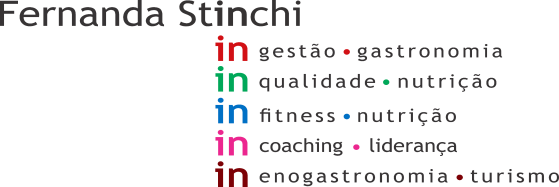 Data:  21/08/2021	Início: 15:30Cliente: Madrid 2Término: 18:00Consultor: Diango	Setor- Vestiário FemininoEM CONFORMIDADESetor – Vestiário MasculinoEM CONFORMIDADESetor- RefeitórioEM CONFORMIDADESetor- Corredor câmaras friasNÃO CONFORMIDADE:  Presença de piso quebrado próximo a porta da câmara de frios. AÇÃO CORRETIVA: Acionar manutenção. Setor- Embalagens/ Manipulação FriosEM CONFORMIDADESetor- Embalagens/ Manipulação F. L. V.                                                                                                                                                 NÃO CONFORMIDADE: Presença de produto encostado no teto. (RECORRENTE)AÇÃO CORRETIVA: Armazenar de forma adequada e orientar os colaboradores envolvidos no processo. NÃO CONFORMIDADE: Presença de planilha de temperatura preenchida de forma errada. (temperatura superior ao indicado sem justificativa).AÇÃO CORRETIVA: Preencher corretamente e orientar os colaboradores envolvidos no processo. Setor- Açougue – Manipulação/ AtendimentoEM CONFORMIDADESetor – Açougue – Loja (ilhas e expositores)NÃO CONFORMIDADE: Carne moída, vendida em bandeja, produzida no local. (RECORRENTE).AÇÃO CORRETIVA: Proibido! Retirar da loja.Portaria 2619 de 2011-  9.10. É permitida a comercialização de carne moída, desde que a moagem seja feita, obrigatoriamente, a pedido e na presença do comprador.Setor- Câmara AçougueEM CONFORMIDADESetor- Câmara Frios                                                                                                                                                                                         NÃO CONFORMIDADE: Presença de diversos produtos vencidos (azeitona verde, azeitona preta, tremoço e tomate seco), todos vencidos em 20/08/2021.AÇÃO CORRETIVA: Descartar. Setor- Câmara Congelada Açougue/ Padaria/ FriosEM CONFORMIDADESetor- Câmara refrigerada FLV EM CONFORMIDADESetor- Frios / loja (ilhas e expositores)NÃO CONFORMIDADE:  Presença de bolor em queijo emmental da marca Supremo (3 peças).AÇÃO CORRETIVA: Descartar.NÃO CONFORMIDADE:  Presença de bolor em queijo Maasdam   (1 peça).AÇÃO CORRETIVA: Descartar.NÃO CONFORMIDADE:  Presença de bolor em queijo faixa azul  ( 9 peças).AÇÃO CORRETIVA: Descartar.NÃO CONFORMIDADE:  Presença de bolor em queijo Picolo (6 peças).AÇÃO CORRETIVA: Descartar.Setor- Frios / AtendimentoNÃO CONFORMIDADE: Presença de produto vencido, queijo prato balcão. Vencido em 19/08/2021.  AÇÃO CORRETIVA: Descartar.NÃO CONFORMIDADE: Presença de acumulo de gelo em freezer de frios manipulados. (RECORRENTE)AÇÃO CORRETIVA: Providenciar degelo.NÃO CONFORMIDADE: Presença de queijo muçarela 3 marias sem identificação e data de validade após aberta.AÇÃO CORRETIVA: Identificar corretamente e orientar os colaboradores envolvidos no processo. Setor- Freezer pães congelados /PadariaEM CONFORMIDADESetor- Padaria – Produção/ AtendimentoNÃO CONFORMIDADE: Salgados exposto para venda em temperatura ambiente.AÇÃO CORRETIVA: Produtos devem estar sob refrigeração, ou mantidos aquecidos por no mínimo 60°C.Portaria 2619 de 2011 -9.20. Os alimentos perecíveis das cadeias fria e quente devem ser mantidos em equipamentos próprios que permitam a manutenção das temperaturas indicadas para cada uma das categorias de produtos.Setor- Padaria / Loja NÃO CONFORMIDADE:Tortas recheadas, bolos com cobertura de coco, expostas para venda em temperatura ambiente. (RECORRENTE).AÇÃO CORRETIVA: Produtos devem estar sob refrigeração, ou mantidos aquecidos por no mínimo 60°C.Setor- FLV/EstoqueEM CONFORMIDADESetor- FLV/ LojaNÃO CONFORMIDADE: Presença de lixeira sem tampa próximo a pia de lavagem de mãos. (RECORRENTE)  AÇÃO CORRETIVA: Providenciar tampa ou troca da lixeira. NÃO CONFORMIDADE: Presença de produto vencido, Couve da marca La Vita. Vencido em 21/02/2021AÇÃO CORRETIVA: Descartar. Setor- MerceariaNÃO CONFORMIDADE: Presença de acumulo de gelo em freezer de gelo.AÇÃO CORRETIVA: Providenciar degelo.Setor- Banheiro ClientesEM CONFORMIDADESetor- RecebimentoNÃO CONFORMIDADE: Presença de calibração de balança de recebimento vencida. (RECORRENTE)AÇÃO CORRETIVA: Providenciar calibração urgente!Setor- Setor de imprópriosEM CONFORMIDADESetor- Descarte resíduosEM CONFORMIDADESetor- EstoquesEM CONFORMIDADE